M Health Fairview System Grand RoundsSpeaker: Description:This series is geared to facilitate conversations that matter, in service to our mission to heal, discover, and educate for longer, healthier lives.For more information about this Regular Scheduled Series contact Michael Lambert, Michael.Lambert@fairview.org. Purpose or Objectives:  At the conclusion of this activity, the participant should be able to:1 Summarize updates in diagnosis, treatment and research for various medical conditions2 Compare diagnostic and treatment options with team members.3 Discuss appropriate strategies to address patient or team-based issues.Date/Time: 7/20/2022 12:00 PMLocation: Live WebinarAccreditation Statement:Credit Designation:American Medical Association (AMA)The University of Minnesota, Interprofessional Continuing Education designates this live activity for a maximum of 1.00 AMA PRA Category 1 Credits™. Physicians should claim only the credit commensurate with the extent of their participation in the activity.American Nurses Credentialing Center (ANCC)This activity is awarded up to 1.00 ANCC contact hours.Accreditation Council for Pharmacy Education (ACPE)This activity is eligible for up to 1.00 ACPE contact hours. Pharmacists must ensure that their profile in CE Portal includes their NABP # and month and date of birth; this is the information OCPD will use to upload completion data to The Monitor®. OCPD will complete the upload within four weeks of the conclusion of the session. Due to required limits on reporting data to the Monitor®, failure to include this information may prevent your completion data from being uploaded to the Monitor®.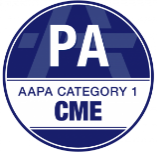 Other Healthcare ProfessionalsOther healthcare professionals who participate in this CE activity may submit their statement of participation to their appropriate accrediting organizations or state boards for consideration of credit.  The participant is responsible for determining whether this activity meets the requirements for acceptable continuing education.Attention all attendees: You must text your attendance or claim credit online within 24 hours of each session. Detailed instructions, including the activity ID # you need, will be provided during the session.Disclosure of Financial Relationships:University of Minnesota Continuing Professional Development adheres to the ACCME&rsquo;s Standards for Integrity and Independence in Accredited Continuing Education and has policies in place to ensure balance, independence, objectivity and scientific rigor in all of its educational activities. Any individuals in a position to control the content of a CE activity, including faculty, planners, reviewers or others are required to disclose all financial relationships with ineligible entities; individuals who fail to complete the disclosure in advance of the course are not eligible to be involved in this course. Specific disclosure information will be shared with learners prior to the start of the course. All relevant conflicts of interest have been mitigated prior to the commencement of the activity.The planners, moderators or speakers have the following financial relationship(s) with ACCME-defined ineligible companies to disclose: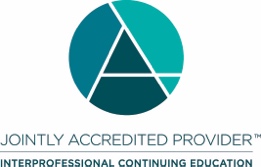 In support of improving patient care, University of Minnesota, Interprofessional Continuing Education is jointly accredited by the Accreditation Council for Continuing Medical Education (ACCME), the Accreditation Council for Pharmacy Education (ACPE), and the American Nurses Credentialing Center (ANCC) to provide continuing education for the healthcare team.Name of individualIndividual's role in activityName of Ineligible Company(s) / Nature of Relationship(s)Bradley Benson, MDCourse DirectorNothing to disclose - 05/24/2022Linda L Wick, RN, Certified Heart Failure NurseNurse PlannerNothing to disclose - 06/07/2022Pamela Phelps, PharmDPharmacy PlannerNothing to disclose - 06/07/2022Mumtaz Mustapha, MDPlanning Committee MemberNothing to disclose - 04/15/2022Ana Nunez, MDPlanning Committee MemberAdvisor-Bristol-Myers Squibb Company|Stocks or stock options, excluding diversified mutual funds-Gilead Sciences, Inc. - 06/01/2022